АДМИНИСТРАЦИЯ ВОРОБЬЕВСКОГО 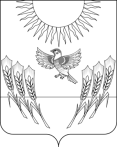 МУНИЦИПАЛЬНОГО РАЙОНА ВОРОНЕЖСКОЙ ОБЛАСТИП О С Т А Н О В Л Е Н И Еот  13 января 2020 г. №   8			с. ВоробьевкаО внесении изменений в постановление администрации Воробьевского муниципального района  от 01.02.2018 г. № 55 «Об определении перечня организаций для исполнения уголовного наказания в виде исправительных работ»В соответствии со статьей 50 Уголовного кодекса Российской Федерации, статьей 39 Уголовно-исполнительного кодекса Российской Федерации и частью 3 статьи 19 Федерального закона от 06.10.2003 года № 131-ФЗ «Об общих принципах организации местного самоуправления в Российской Федерации», по согласованию с Калачеевским межмуниципальным филиалом ФКУ УИИ УФСИН России по Воронежской области, администрация Воробьевского муниципального района п о с т а н о в л я е т:1. Внести в перечень организаций для исполнения уголовного наказания в виде исправительных работ, утвержденный постановлением администрации Воробьевского муниципального района  от 01.02.2018 г. № 55, следующие изменения:- дополнить перечень организаций пунктом 45 следующего содержания: «45. Бюджетное учреждение здравоохранения Воронежской области «Воробьевская районная больница»	2. Контроль за выполнением настоящего постановления возложить на руководителя аппарата администрации муниципального  района Рыбасова Ю.Н.Глава администрации муниципального района					М.П.ГордиенкоНачальник юридического отделаадминистрации муниципального района                                 В.Г.Камышанов 